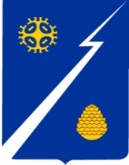 Ханты-Мансийский автономный округ – Югра (Тюменская область)Нижневартовский районАдминистрациягородского поселенияИзлучинскПОСТАНОВЛЕНИЕот 16.06.2020                                                                                          № 289пгт. ИзлучинскО внесении изменений в постановление администрации поселения от 22.11.2019 № 1050               «Об утверждении муниципальной программы городского поселения Излучинск «Профилактика экстремизма, гармонизация   межэтнических и межкультурных отношений в городском     поселении Излучинск»» В соответствии с Федеральным законом от 05.04.2013 № 44-ФЗ «О контрактной системе в сфере закупок товаров, услуг для обеспечения государственных и муниципальных нужд» (с изменениями от 24.04.2020):Внести изменения в постановление администрации поселения               от 29.11.2019 № 1050 «Об утверждении муниципальной программы городского поселения Излучинск «Профилактика экстремизма, гармонизация межэтнических и межкультурных отношений в  городском поселении Излучинск», исключив абзац 4 пункта 1.3. Приложения к постановлению. Отделу организации деятельности администрации поселения                (А.Г. Ахметзяновой): внести информационную справку в оригинал постановления администрации поселения от 22.11.2019 № 1050;обнародовать (опубликовать) постановление путем его размещения               на официальном сайте органов местного самоуправления поселения.  Постановление вступает в силу после его официального опубликования (обнародования).Контроль за выполнением постановления оставляю за собой.Исполняющий обязанностиглавы администрации поселения                                                    С.Г. Вениаминов